Massachusetts Department of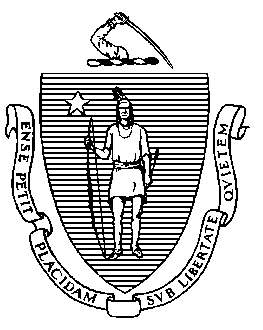 Elementary and Secondary Education75 Pleasant Street, Malden, Massachusetts 02148-4906 	       Telephone: (781) 338-3000                                                                                                                 TTY: N.E.T. Relay 1-800-439-2370MEMORANDUMThe Board of Elementary and Secondary Education (Board) Budget Committee met in November to discuss the priority areas of focus for the Board’s FY23 state budget priorities for presentation to the full Board. The Committee’s discussions recognized the current state of K-12 public education funding with the infusion of unprecedented federal funding support and the Commonwealth’s commitment to the funding schedule called for in the 2019 Student Opportunity Act.The Committee focused its discussion on advancing financial resources that support the Commissioner’s priorities as presented and discussed by the Board during our October 2021 meeting. This discussion outlined a number of areas the Commissioner and Department are actively working on to continue advancement for all students as we recover from the effects of the COVID-19 pandemic. Additionally, Budget Committee members highlighted a number of specific areas, including:Services for the social and emotional needs of students and educatorsEarly college programmingContinued focus on early grade literacyFunding to support additional student guidance and afternoon programming (clubs, arts, sports)The Department noted in the Committee meeting that these specific priorities are consistent with the Commissioner’s Recover and Reimagine 2021-2022 agenda. Given that, the Budget Committee recommends that the Board authorize the Commissioner to work with the Secretary, Governor, and Legislature to finalize an FY23 state budget for the Department that supports our collective priorities, as detailed below, for the 2022-2023 school year. Additionally, the Committee recommends that the Board support the maximum funding available to support the state education accounts (Chapter 70, Special Education Circuit Breaker, and other district reimbursement accounts).Recover: Support districts, schools, and students to mitigate the impact of COVID-19 while reinforcing DESE’s commitment to evidence-based programs COVID-19 supports to districts and schools Implementation of the Acceleration RoadmapAccelerated learning opportunitiesESSER funding and guidance to districts and schools. Improved IEP guidance to support students with disabilitiesImproved resources for supporting English learnersEarly literacy evidence-based practice support Targeted district assistance Reimagine: Reimagine education in the Commonwealth through transformative initiatives Kaleidoscope Collective for Learning Innovative science assessmentEarly college program expansion Diversifying the educator workforce Career/vocational technical education (CVTE) admissions Action-oriented research for educational equityImplementation of DESE’s racial equity decision-making toolTo:Members of the Board of Elementary and Secondary EducationFrom:	Matt Hills, Board Budget Committee ChairDate:	November 16, 2021Subject:FY23 Department of Elementary and Secondary Education Budget Priorities